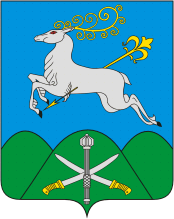 АДМИНИСТРАЦИЯ МУНИЦИПАЛЬНОГО ОБРАЗОВАНИЯКАВКАЗСКИЙ РАЙОНПОСТАНОВЛЕНИЕот 30.06.2020      			                                     № 698«О внесении изменений в постановление администрации муниципального образования Кавказский район от 25 ноября 2019 года № 1792 «Об установлении минимального количества рабочих мест (квот)на предприятиях, организациях муниципального образования Кавказский район для трудоустройства граждан, испытывающих трудности в поиске работы в 2020 году»В целях приведения правового акта в соответствие с действующим законодательством, п о с т а н о в л я ю: 1. Внести в постановление администрации муниципального образования Кавказский район от 25 ноября 2019 года № 1792 «Об установлении минимального количества рабочих мест (квот) на предприятиях, организациях муниципального образования Кавказский район для трудоустройства граждан, испытывающих трудности в поиске работы в 2020 году» следующие изменения:1) приложение № 1 к постановлению «Перечень работодателей муниципального образования Кавказский район, для которых устанавливаются квоты для приема на работу инвалидов (с численностью работников не менее чем 35 человек и не более 100 человек)» дополнить пунктами 75, 76 следующего содержания:«».2) приложение № 2 к постановлению «Перечень работодателей муниципального образования Кавказский район, для которых устанавливаются квоты для приема на работу инвалидов, молодежи и иных граждан, испытывающих трудности в поиске работы (с численностью работников свыше 100 человек)»  дополнить пунктами 28,29,30,31 следующего содержания:«                                                                                                      ».2. Заместителю главы муниципального образования Кавказский район       С.В. Филатовой уведомить работодателей о внесении изменений в постановление администрации муниципального образования Кавказский район от 25 ноября 2019 года № 1792 «Об установлении минимального количества рабочих мест (квот) на предприятиях, организациях муниципального образования Кавказский район для трудоустройства граждан, испытывающих трудности в поиске работы в 2020 году». 3. Отделу информационной политики администрации муниципального образования Кавказский район (Винокурова) опубликовать (обнародовать) настоящее постановление в периодическом печатном издании, распространяемом в муниципальном образовании Кавказский район и обеспечить его размещение на официальном сайте администрации муниципального образования Кавказский район в информационно-телекоммуникационной сети «Интернет».4. Постановление вступает в силу со дня его официального опубликования.Исполняющий обязанности главымуниципального образования Кавказский район 	                                        		                          О.М. Ляхов75.Кавказская дистанция сигнализации, централизации и блокировки58(без вредных условий труда – 56 человек)2276.Кавказская дистанция электроснабжения85(без вредных условий труда – 39 человек)54128.Эксплуатационное локомотивное депо Кавказская846 (без вредных условий труда 39 человек)80712529.Вагонное ремонтное депо Кавказская205(без вредных условий труда 133 человек)724630.Федеральное государственное предприятие «Ведомственная охрана железнодорожного транспорта РФ» Кавказский отряд 158-5531.Кавказская дистанция пути314(без вредных условий труда – 108 человек)20639